EducationChadron State College	 August 1995-May 1998University of Nebraska at Omaha 	August 1999-May 2000University of Nebraska Medical Center (UNMC)	August 1998-May 2000Bachelor of Science in Medicinal/Pharmaceutical Chemistry from Chadron State CollegeSumma Cum LaudeChadron State GPA: 3.96UNMC/UNO undergraduate GPA: 3.765 UNMC (MD/PhD Scholars Program)	May 2000-May 2009Doctor of Philosophy in Pharmacology and Experimental Neuroscience awarded December 2007.  Dissertation title: Role of the ERK1/2 MAP Kinase Pathway on the Cellular Response to Anticancer ChemotherapyDoctor of Medicine awarded May 2009Kansas University School of Medicine-Wichita (KUSOM-Wichita) resident in general surgery July 2009-June 2010, May 2014-June 2018EmploymentAssistant Professor of Biology, Mount Mercy University (MMU)			      2011-2012Locum tenens with CenseoHealth 		  					      2012-2014Independently contracted physician performing in-home health assessments for Medicare Advantage members General Surgeon 	 						             August 2018-Current MercyOne Cedar Falls, Iowa and MercyOne Waterloo, Iowa Dr Stoeger will speak about Atypical Colorectal Neoplasms at the Fall MSGNA Conference.EducationChadron State College	 August 1995-May 1998University of Nebraska at Omaha 	August 1999-May 2000University of Nebraska Medical Center (UNMC)	August 1998-May 2000Bachelor of Science in Medicinal/Pharmaceutical Chemistry from Chadron State CollegeSumma Cum LaudeChadron State GPA: 3.96UNMC/UNO undergraduate GPA: 3.765 UNMC (MD/PhD Scholars Program)	May 2000-May 2009Doctor of Philosophy in Pharmacology and Experimental Neuroscience awarded December 2007.  Dissertation title: Role of the ERK1/2 MAP Kinase Pathway on the Cellular Response to Anticancer ChemotherapyDoctor of Medicine awarded May 2009Kansas University School of Medicine-Wichita (KUSOM-Wichita) resident in general surgery July 2009-June 2010, May 2014-June 2018EmploymentAssistant Professor of Biology, Mount Mercy University (MMU)			      2011-2012Locum tenens with CenseoHealth 		  					      2012-2014Independently contracted physician performing in-home health assessments for Medicare Advantage members General Surgeon 	 						             August 2018-Current MercyOne Cedar Falls, Iowa and MercyOne Waterloo, Iowa Dr Stoeger will speak about Atypical Colorectal Neoplasms at the Fall MSGNA Conference.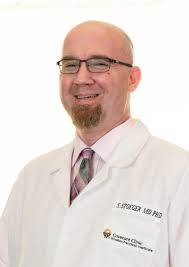 EducationChadron State College	 August 1995-May 1998University of Nebraska at Omaha 	August 1999-May 2000University of Nebraska Medical Center (UNMC)	August 1998-May 2000Bachelor of Science in Medicinal/Pharmaceutical Chemistry from Chadron State CollegeSumma Cum LaudeChadron State GPA: 3.96UNMC/UNO undergraduate GPA: 3.765 UNMC (MD/PhD Scholars Program)	May 2000-May 2009Doctor of Philosophy in Pharmacology and Experimental Neuroscience awarded December 2007.  Dissertation title: Role of the ERK1/2 MAP Kinase Pathway on the Cellular Response to Anticancer ChemotherapyDoctor of Medicine awarded May 2009Kansas University School of Medicine-Wichita (KUSOM-Wichita) resident in general surgery July 2009-June 2010, May 2014-June 2018EmploymentAssistant Professor of Biology, Mount Mercy University (MMU)			      2011-2012Locum tenens with CenseoHealth 		  					      2012-2014Independently contracted physician performing in-home health assessments for Medicare Advantage members General Surgeon 	 						             August 2018-Current MercyOne Cedar Falls, Iowa and MercyOne Waterloo, Iowa Dr Stoeger will speak about Atypical Colorectal Neoplasms at the Fall MSGNA Conference.